Numer postępowania: PZ.271.6.2020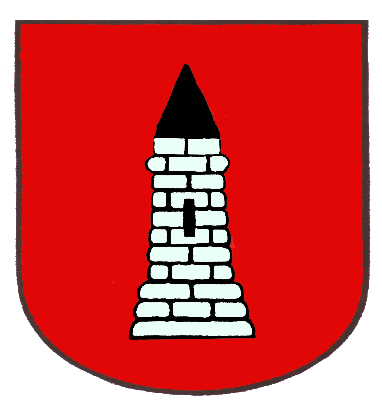 Zamawiający:Miasto i Gmina Drobinul. Marszałka Piłsudskiego 1209-210 Drobintel. ( 24) 260-14-41fax. ( 24) 260-10-62NIP: 7743211442REGON: 611015371Początek formularza

Początek formularza

Ogłoszenie nr 540028617-N-2020 z dnia 17-02-2020 r. Drobin:
OGŁOSZENIE O ZMIANIE OGŁOSZENIA OGŁOSZENIE DOTYCZY: Ogłoszenia o zamówieniu INFORMACJE O ZMIENIANYM OGŁOSZENIU Numer: 513033-N-2020 
Data: 17/02/2020 SEKCJA I: ZAMAWIAJĄCY Urząd Miasta i Gminy Drobin, Krajowy numer identyfikacyjny 00054664400000, ul. Piłsudskiego  12, 09-210  Drobin, woj. mazowieckie, państwo Polska, tel. 24 2601441 w. 107, e-mail umgdrobin@plo.pl, faks -. 
Adres strony internetowej (url): http://www.umgdrobin.bip.org.pl SEKCJA II: ZMIANY W OGŁOSZENIU II.1) Tekst, który należy zmienić: Miejsce, w którym znajduje się zmieniany tekst: 
Numer sekcji: II 
Punkt: 1) 
W ogłoszeniu jest: Modernizacja lokalnej kotłowni osiedlowej 
W ogłoszeniu powinno być: Modernizacja lokalnej kotłowni osiedlowej przy ulicy Padlewskiego 5 w Drobinie 

Miejsce, w którym znajduje się zmieniany tekst: 
Numer sekcji: II 
Punkt: 4) 
W ogłoszeniu jest: 1. Przedmiotem zamówienia jest zaprojektowanie i wykonanie robót budowlanych dotyczących zadania: „Modernizacja lokalnej kotłowni osiedlowej”, realizowanego w ramach Projektu „Redukcja emisji zanieczyszczeń powietrza poprzez wymianę urządzeń grzewczych na terenie Miasta i Gminy Drobin”. Wykonawca zaprojektuje i wykona wolnostojącą kotłownię na biomasę (owies) wraz z niezbędną armaturą, instalacją podającą paliwo ze zbiornika magazynującego zlokalizowanego na zewnątrz kotłowni oraz przyłączeniem (jako źródło ciepła) do istniejącej sieci ciepłowniczej zasilającej położone w pobliżu budynku. Obliczeniowa moc cieplna kotłowni wyniesie około 460 kW. Dopuszczamy możliwość 15% przewymiarowania mocy kotłowni w celu dopasowania produkowanego kotła do produktów oferowanych przez producentów. 2. Inwestycja zlokalizowana będzie w miejscowości Drobin, przy ul. Padlewskiego nr 5, na działce nr ewid. 458/1. 3. Opis istniejącej kotłowni: W obiekcie znajduje się obecnie kocioł na węgiel kamienny o mocy 500kW z 2008 roku, pracujący na parametrze 70/50⁰C. Kocioł w stanie istniejącym pracuje na potrzeby zasilenia osiedlowej sieci ciepłowniczej, do której podłączone są instalacje centralnego ogrzewania w 7 budynkach położonych przy ulicy Padlewskiego (nr 4, 6, 8, 10) oraz Spółdzielczej (nr 4, 5, 10A). Praca kotłowni ograniczona jest do pracy jedynie w ciągu sezonu grzewczego. 4. Zakres prac przewidywanych do wykonania w ramach przedmiotu zamówienia obejmuje w szczególności: a opracowanie dokumentacji projektowej (projekty budowlane (tylko dla prac wymagających uzyskania pozwolenia na budowę – jeśli dotyczy) – po 5 egz., projekty wykonawcze – po 4 egz., STWiORB – po 2 egz. oraz wszystkie dokumentacje w wersji elektronicznej), b zakup niezbędnych materiałów i ich dostawa, c wykonanie prac budowlanych: • rozebranie istniejącej kotłowni, • wybudowanie wolnostojącego budynku kotłowni, • modernizacja kotłowni na biomasę (owies) wraz z podłączeniem do istniejącej sieci ciepłowniczej, • montaż instalacji kotłowej, wraz z buforem wodnym nie mniejszym niż 3,5 m3, • montaż zewnętrznego zasobnika paliwa, • montaż podajnika paliwa, • podłączenie do istniejącej sieci ciepłowniczej, • podłączenie do sieci wodno-kanalizacyjnej. d opracowaniu dokumentacji powykonawczej (po 2 egz. oraz w wersji elektronicznej), e przeprowadzenie niezbędnych przeszkoleń dla obsługi, f uzyskanie wszelkich wymaganych prawem uzgodnień, opinii i decyzji administracyjnych, niezbędnych dla zaprojektowania, wykonania robót budowlanych, uruchomienia i przekazania obiektu do użytkowania. Uwaga. Podane powyżej dane liczbowe należy traktować jako orientacyjne - wykonawca na etapie projektowania określi dokładne wartości. 5. Szczegółowy opis przedmiotu zamówienia zawiera Załącznik Nr 10 do SIWZ – Program funkcjonalno-użytkowy. 6. Zamawiający wymaga, żeby minimalny deklarowany okres gwarancji wynosił: a na roboty budowlano – montażowe - minimum 5 lat, b na kotłownię na biomasę wraz z osprzętem - minimum 5 lat, licząc od dnia podpisania przez Zamawiającego (bez uwag) protokołu odbioru końcowego wykonania przedmiotu zamówienia. 7. Wykonawca zobowiązany jest zrealizować zamówienie na zasadach i warunkach opisanych we wzorze umowy stanowiącym Załącznik nr 9 do SIWZ. 
W ogłoszeniu powinno być: 1. Przedmiotem zamówienia jest zaprojektowanie i wykonanie robót budowlanych dotyczących zadania: „Modernizacja lokalnej kotłowni osiedlowej przy ulicy Padlewskiego 5 w Drobinie”, realizowanego w ramach Projektu „Redukcja emisji zanieczyszczeń powietrza poprzez wymianę urządzeń grzewczych na terenie Miasta i Gminy Drobin”. Wykonawca zaprojektuje i wykona wolnostojącą kotłownię na biomasę (owies) wraz z niezbędną armaturą, instalacją podającą paliwo ze zbiornika magazynującego zlokalizowanego na zewnątrz kotłowni oraz przyłączeniem (jako źródło ciepła) do istniejącej sieci ciepłowniczej zasilającej położone w pobliżu budynku. Obliczeniowa moc cieplna kotłowni wyniesie około 460 kW. Dopuszczamy możliwość 15% przewymiarowania mocy kotłowni w celu dopasowania produkowanego kotła do produktów oferowanych przez producentów. 2. Inwestycja zlokalizowana będzie w miejscowości Drobin, przy ul. Padlewskiego nr 5, na działce nr ewid. 458/1. 3. Opis istniejącej kotłowni: W obiekcie znajduje się obecnie kocioł na węgiel kamienny o mocy 500kW z 2008 roku, pracujący na parametrze 70/50⁰C. Kocioł w stanie istniejącym pracuje na potrzeby zasilenia osiedlowej sieci ciepłowniczej, do której podłączone są instalacje centralnego ogrzewania w 7 budynkach położonych przy ulicy Padlewskiego (nr 4, 6, 8, 10) oraz Spółdzielczej (nr 4, 5, 10A). Praca kotłowni ograniczona jest do pracy jedynie w ciągu sezonu grzewczego. 4. Zakres prac przewidywanych do wykonania w ramach przedmiotu zamówienia obejmuje w szczególności: a opracowanie dokumentacji projektowej (projekty budowlane (tylko dla prac wymagających uzyskania pozwolenia na budowę – jeśli dotyczy) – po 5 egz., projekty wykonawcze – po 4 egz., STWiORB – po 2 egz. oraz wszystkie dokumentacje w wersji elektronicznej), b zakup niezbędnych materiałów i ich dostawa, c wykonanie prac budowlanych: • rozebranie istniejącej kotłowni, • wybudowanie wolnostojącego budynku kotłowni, • modernizacja kotłowni na biomasę (owies) wraz z podłączeniem do istniejącej sieci ciepłowniczej, • montaż instalacji kotłowej, wraz z buforem wodnym nie mniejszym niż 3,5 m3, • montaż zewnętrznego zasobnika paliwa, • montaż podajnika paliwa, • podłączenie do istniejącej sieci ciepłowniczej, • podłączenie do sieci wodno-kanalizacyjnej. d opracowaniu dokumentacji powykonawczej (po 2 egz. oraz w wersji elektronicznej), e przeprowadzenie niezbędnych przeszkoleń dla obsługi, f uzyskanie wszelkich wymaganych prawem uzgodnień, opinii i decyzji administracyjnych, niezbędnych dla zaprojektowania, wykonania robót budowlanych, uruchomienia i przekazania obiektu do użytkowania. Uwaga. Podane powyżej dane liczbowe należy traktować jako orientacyjne - wykonawca na etapie projektowania określi dokładne wartości. 5. Szczegółowy opis przedmiotu zamówienia zawiera Załącznik Nr 10 do SIWZ – Program funkcjonalno-użytkowy. 6. Zamawiający wymaga, żeby minimalny deklarowany okres gwarancji wynosił: a na roboty budowlano – montażowe - minimum 5 lat, b na kotłownię na biomasę wraz z osprzętem - minimum 5 lat, licząc od dnia podpisania przez Zamawiającego (bez uwag) protokołu odbioru końcowego wykonania przedmiotu zamówienia. 7. Wykonawca zobowiązany jest zrealizować zamówienie na zasadach i warunkach opisanych we wzorze umowy stanowiącym Załącznik nr 9 do SIWZ. 